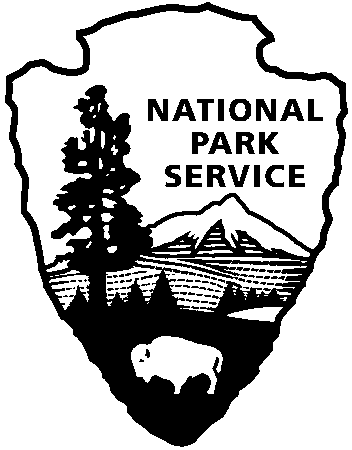 APOLLO DISTRICT INTERPRETIVEPROGRAMSOCTOBER 2019PLEASE NOTE: All programs are subject to cancellation and/or rescheduling due to staff limitations, weather conditions, or other factors. Some programs require reservations, a minimum age, or a cost-recovery fee. Call 386-428-3384 ext. 0 for program information during Visitor Center hours (9:00 a.m. to 5:00 p.m.), or visit www.nps.gov/cana. Entrance fees apply to all interpretive program participants. All programs meet the requirements for the Canaveral National Seashore Junior Ranger program.SATURDAY, OCT. 5TH - 11:00 AM  “SEA TURTLES 101” - 10:00AM  Thousands of sea turtle nests line the coast of Canaveral National Seashore. Why are there so many here? When will they hatch? How do we protect them? Get the answers to these and other questions as we explore the lifecycles of sea turtles and Canaveral National Seashore’s conservation efforts. Meet at the Visitor Center. (1 hour)TUESDAY, OCT. 8TH - 10:00 AM - “ENDANGERED SPECIES” Learn about the endangered animals who call Canaveral National Seashore home. The diversity includes mice, birds, reptiles, and aquatic mammals. Explore why this barrier island is vital to their survival and how you can help. Meet at the Visitor Center at 10:00AM. (1 hour)WEDNESDAY, OCT.  9TH, 16TH, 23RD, 30TH -  9:00 AM - “CANOE MOSQUITO LAGOON”  Reservations will be accepted a week prior. Join a guide as you explore this rich and diverse estuary up close. Some experience is preferred. You must be at least 8 years old and able to paddle. You must wear covered shoes (no sandals or flip-flops). Bring water, sunscreen and a hat. Dress to get wet. Individuals with their own kayaks/canoes are welcome to join in. There is no charge for the program. However, if you need to rent a canoe/kayak, there is a rental charge of $25/vessel. Call (386) 428-3384 ext. 0 to reserve your spot. Meet at the Visitor Center at 8:45 a.m. We will leave promptly at 9:00AM. (2 hours)TUESDAY, OCT. 15ND - 10:00 AM - “CASTLE WINDY TRAIL HIKE” Hike this one-mile trail through various habitats on Canaveral’s barrier island. Will we hear a song bird chirp in the woods, find a praying mantis on a stem, see footprints of an armadillo?  Who knows? But we certainly will have a fun time as we explore the trail, get some exercise, and end up visiting an ancient Timucuan site. For your personal health and safety, please bring a beverage, hat, bug repellant, and sunscreen. Enclosed shoes are recommended. All ages are welcome. Meet at Parking Lot #3. (1 hour)SATURDAY, OCT. 19TH - 1:00PM  “SEEING THE UNSEEN” Explore the unseen world of microscopic plankton from Mosquito Lagoon. Learn about the importance of estuaries and the role of plankton within the estuary. Capture plankton samples with a plankton net, and view them through a microscope in the Visitor Center. Meet at the Visitor Center. (1.5 hours)(Continued on reverse)TUESDAY, OCT. 22ND - 10:00 AM - “BIRDS OF APOLLO” If you are a beginning birder or looking to add to your birder “life-list”, let’s collaborate, explore together, and see what’s flying through the air, wading in the water and skittering along the shoreline. Please bring your hat, sunglasses, binoculars, sunscreen, and water. Meet at the Visitor Center. (1 hour)SATURDAY, OCT. 26TH - 10:00AM - 1:00PM “BEACH CLEAN-UP”  Help keep our beaches clean.  Join us to clean Apollo Beach.  Bring water, sunscreen, bug repellant, work gloves and a hat.  We provide trash bags. Meet at the Visitor Center at 10 AM (3 hours)SATURDAY, OCT. 26TH - 1:00PM - “BEACH ARTS AND CRAFTS”  Create a beautiful ocean-inspired shell necklace or ornament.  All supplies provided.  Meet at the Visitor Center.  (1 hour)